
2021-2022 Application
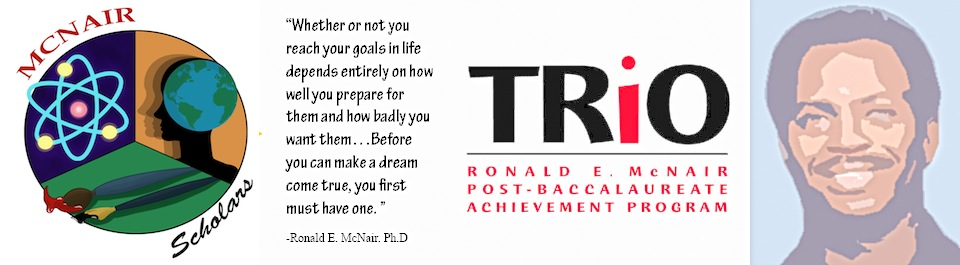 
180 South College Avenue   Newark, DE 19716 Phone: (302)-831-4396  Website: https://mcnair.udel.edu/Program OverviewOne of eight federally funded TRIO Programs, the Ronald E. McNair Post Baccalaureate Achievement Program (the McNair Scholars Program) offers effective preparation for doctoral study to low-income, first-generation college students and students from groups underrepresented in graduate education. McNair Scholars participate in extensive undergraduate research internships in their field of interest. Currently, 152 McNair Programs are funded at colleges and universities across the United States. The McNair Scholars Program has been at the University of Delaware since 1999.OUR MISSIONThe purpose of the McNair Scholars Program is to prepare, empower, and expose academically talented low-income, first generation, and underrepresented students toward pursuit of advanced graduate degrees. Through a collaborative mentoring environment and simulated graduate school experiences, students will gain the competencies needed to graduate as distinguished scholars with enhanced communication, leadership, intercultural, research methodology, and critical thinking skills. SUMMER RESEARCH INSTITUTEMcNair Scholars participate in a 10 week summer research internship program and they receive a $3,500 stipend. During the summer, participants engage in research with University of Delaware professors who serve as faculty mentors. They are able to build relationships with diverse faculty, students, and alumni. Scholars participate in seminars designed to strengthen the necessary skills and knowledge for success in graduate study. This includes seminars for the graduate admissions process, and a free GRE or LSAT exam preparation course. .McNair Scholars also participate in cultural enrichment, social activities,  personal development workshops, recruitment fairs, and campus visits to graduate schools.ACADEMIC YEAR COMPONENTDuring the fall and spring semesters, McNair Scholars receive assistance in preparing for graduate school entrance examinations, applying to graduate schools, identifying sources of financial aid and completing the admissions process. PROGRAM BENEFITS➢Hands-on research 					    ➢Research stipend of $3,5000➢Application fee waivers at selected institutions 	    ➢GRE preparation and fee reductions➢Campus Visits to graduate schools			    ➢Personal coaching and advisement➢Career guidance, resume/CV writing and assistance with application process➢Cultural enrichment and personal development seminars➢Opportunities for professional and research conferencesMcNair Scholars Program Application Pre-Screening Your application cannot be evaluated unless a) you meet program eligibility requirements and b) you have completed and submitted all of the necessary materials by the application deadline. In order to be eligible for selection, please make sure that you meet the following criteria:A U.S. citizen or permanent resident (documentation such as a copy of your social security card or permanent resident card is required).First generation (neither parent nor guardian has a bachelor’s degree) OR low-income per federal guidelines; OR Member of a group underrepresented in graduate education (i.e. African American, Hispanic/Latino, Native American or Native Alaskan).Minimum of 60 credits by the end of the Spring semester.MCNAIR PROGRAM APPLICATIONDIRECTIONS: Please complete this application in its entirety and attach all supporting materials. Completed applications must be submitted by the specified deadline. A typed application is required. Incomplete or late applications will not be considered. All information is strictly confidential.

Application Deadline: RollingUltimate Deadline: Friday, February 11, 2022Last Name: _______________________ Middle Initial: ___ First Name: ___________________UD ID #:  _____________________________________________________________________Address:______________________________________________________________________ City:_______________________________State:______________Zip Code:________________Home/Cell Phone: (_______)______________________________________________________ School Email: __________________________________________________________________Permanent Email: _______________________________________________________________  Gender: _______________________________________________________________________ Graduation Year:________________________________________________________________Date of birth: __________________________________________________________________Are you Latinx? ________________________________________________________________Race/Ethnicity: _________________________________________________________________Are you a US citizen or a permanent resident?________________________________________Non-UD or Previous Schools: In chronological order, list any colleges or universities, other than UD, you have previously attended.Institution 1:  __________________________________________________________________Year for Institution 1:____________________________________________________________Major for Institution 1: __________________________________________________________ Institution 2:  __________________________________________________________________Year for Institution 2:____________________________________________________________Major for Institution 2: __________________________________________________________ Are you in the Association in Arts Program? _________________________________________Are you currently a member of any TRIO program? (Please specify) ______________________ Which of the following best describes your commitment to attend graduate school?I am thinking about attending graduate school.I have a firm commitment to attending graduate school upon graduation.I will go to graduate school after working 1-3 years.I have a firm commitment to getting a Master’s Degree, but not sure about a PhD.I will pursue a PhD.I will pursue a professional degree, i.e. law, medical, business, PT, etc. 
Have you considered becoming a University or College Faculty Member?_________________Department and degree you plan to pursue in graduate school: ___________________________Have you identified a possible Faculty Mentor?  __________ If so, please include the following:Proposed Faculty Mentor Name: __________________________________________________  Proposed Faculty Mentor Department:______________________________________________Proposed Faculty Mentor Phone:__________________________________________________
Parent 1 Name: ________________________________________________________________Highest Level of Education: ______________________________________________________Parent 2 Name: ________________________________________________________________Highest Level of Education: ______________________________________________________Please note that if you are claiming low-income status, you will be required to submit your tax information as well as your parents.Are you willing to live on campus during the summer? If no, please explain. _____________________________________________________________________________________________
Are you willing to commit to summer research without working an additional summer job? If no, please explain. ______________________________________________________________________________________________________________________________________________Are you a Pell Grant recipient? ____________________________________________________Please attach your TYPED personal statement to your completed application form. In your statement, be sure to discuss why you would like to become a McNair Scholar.Please attach your resume to your completed application form. You can include honors and awards, extra-curricular activities, conferences presented, publications (if any), work experience, languages, hobbies, etc.Please provide us with the names of two (2) faculty members who can assess your aptitude for research and motivation to attend graduate school. 
Reference #1 Name:_____________________________________________________________Title:_________________________________________________________________________ Department:___________________________________________________________________Email:____________________________________Phone:______________________________ Reference #2 Name:_____________________________________________________________Title:_________________________________________________________________________ Department:___________________________________________________________________Email:____________________________________Phone:______________________________ Please have your two references send a one page letter of recommendation to the McNair Faculty Director, Dr. Iain Crawford at icrawf@udel.edu . Each letter of recommendation may include an assessment of the student’s ability to:Think analyticallyConduct researchBe responsible and mindfulCommunicate (verbal/written)Take initiative and work independentlySucceed at the graduate levelManage multiple academic extracurricular commitmentsContribute to a collaborative learning community like the McNair Scholars Program
Your application cannot be evaluated unless all information has been completed and submitted. We must receive all information by the deadline specified below. Please check all items below prior to submission.Completed and signed applicationTwo letters of recommendationResumeA copy of your academic transcripts (unofficial transcripts are acceptable)If you are claiming low income status, a copy of your most recent personal (independent status) or family (dependent status) federal tax return (1040). If you do not have a copy of your most recent income tax return, you may call 1-800-TAX-1040 to request an income tax summary.This year we are implementing a rolling deadline. The earlier you submit a complete application, including two letters of recommendation, the greater your chances of admission. We would like to have received all applicants by Friday, February 11, 2022, though past experience shows that our cohort is mostly filled by February, so we encourage students to apply in the fall. Each application will be reviewed upon being received, so it is in your best interest to try and submit your application as early as possible.PLEASE SUBMIT YOUR COMPLETED APPLICATION TO:Dr. Iain Crawford, Faculty Director | icrawf@udel.edu
Applications and supporting documents can also be mailed or delivered in person to:University of Delaware McNair Scholars Program180 South College Avenue Newark, DE 19716SECTION I- APPLICANT INFORMATION SECTION II- ACADEMIC INFORMATIONSECTION III- FAMILY INFORMATIONSECTION IV- FINANCIAL INFORMATIONSECTION V- PERSONAL STATEMENTSECTION VI- RESUMESECTION VII- RECOMMENDATIONSAPPLICATION CHECKLIST